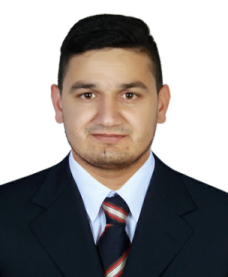 ABAID C/o-Mobile: +971 504753686Email: ubaid.344805@2freemail.com OBJECTIVE:To seek a challenging assignment and responsibility, with an opportunity for growth and career advancement as successful achievements.WORK EXPERIENCES:Sun and Moon Parties Organizing / Sun and Moon Technical ServicesPublic Relation Officer, From May 2014 to Present.  Dubai, United Arab EmiratesDuties and Responsibilities:MOL: To apply quotas, submit new visa applications, renewal of labour contract, submission of new contract and renewal, apply for company’s labour card, apply for e-signature card and activation of e-signature card.EDNRD: To apply new company’s endrd online application, visa posting and printing, residence posting and status change online,follow up with Zajeel for collection of passport for visa pasting purpose.Immigration Office: To apply immigration card, applying for new company EDNRD online process to setup new visas application system, renewal of visa incase the company is new and can’t make visa stamping online.Dubai Economic Department: To apply new trade license when new company is setup, renewal of existing licenses,amendments in the license.Dubai Land Department (RERA): To apply new Ejari certificate,renewal of Ejari and any other issues related to DLD.Dubai Court/ Notary Public:To prepare all the documents for preparation and attestation of new memorandum and article of association of L.LC formation or amendments in memorandum for change sponsor or partner.DREC:  Applying and submission for new and renewal of main lease contracts and sub-lease contracts.Shamil/Tasjeel:  Making new and renewal of registrations (mulkiya) for company's vehicles.All Banks Jobs: Depositing of cheque and cash, withdrawal of cash and Cheque encashment, collectionof new cheque book ..Submission of updated trade license, applying for rateeb card (salary card)Staff and Drivers Scheduling:Making drivers and staff’s daily schedule. Arrangement of drivers whenever the need arises in any department such as hotel, maintenance or office needs.Payment Collection: Submission of invoices to clients desired place and collection of all forms of payments from clients.Purchasing Material:  Purchasing of materials for our maintenance team on urgent basis whenever the need arises. I have all the of material shop contacts and locations.Maintaining Company’s Vehicles:To check vehicles performance, mechanical issues, traffic penalties, and all related issues. Contacts at many garages efficient services have been achieved.Jacob Sardini General Trading LLCDubai, United Arab Emirates, Logistics Co-coordinator, (April 2011 – April 2014)Duties and ResponsibilitiesStock reports for showroom's inventories.Stock display management, changes on theme of item for showroom display.Co-ordination with head office for availability and movement of the required stock.Operational support for misc office requirements i.e. misc purchases for official consumption.Management of assembling the furniture, lighting, accessories etc. on the showroom floor,Loading and unloading the inventories from warehouse to showroom and showroom to  WarehouseDelivery of the sold items at customers desired place and installation/adjustment of items According to the customer’s requirement.Customer’s feedback reports after delivery.Assistance to the management for any administrative requirementsEDUCATIONAL BACKGROUND:Internet Research:                                                   Smart user of windows operating System.IT SKILLS :                                                                    Efficient in MS Office.                                                                                          EDNRD, ENETWASAL, MOHRE, TAS-HEELSecondary School Certificate:                            Board of Intermediate and Secondary Education,   (SSC)                                                                             Faisalabad Pakistan  Driving License:                                                    I have a valid UAE driving license obtained from                                                                              Dubai in August 2011 (Manual and Automatic)Personal Attributes:Capable to learn fast, comprehensive problem solving potentiality,good communication talent, confident hardworking,Energetic, sincere, honest and team facilitator.References can be provided upon request.PERSONAL INFORMATION:Year of Birth1987StatusSingleLanguagesEnglish, Urdu, Hindi and Punjabi